Ո Ր Ո Շ ՈՒ Մ24 մայիսի 2019 թվականի   N 776   -Ա ԿԱՊԱՆ ՀԱՄԱՅՆՔԻ ՍՅՈՒՆԻՔ ԳՅՈՒՂԻ ԳՈՐԾԱՐԱՆԱՅԻՆ ՓՈՂՈՑԻ ԹԻՎ 1/8 ՀԱՍՑԵՈՒՄ ԳՏՆՎՈՂ, ՍԵՓԱԿԱՆՈՒԹՅԱՆ ԻՐԱՎՈՒՆՔՈՎ «ՎԱՄԱՔՍ» ՍՊ ԸՆԿԵՐՈՒԹՅԱՆԸ ՊԱՏԿԱՆՈՂ 3.51677 ՀԱ ՀՈՂԱՄԱՍՈՒՄ ԻՆՔՆԱԿԱՄ ԿԱՌՈՒՑԱԾ ՇԵՆՔ-ՇԻՆՈՒԹՅՈՒՆՆԵՐԸ ՕՐԻՆԱԿԱՆ ՃԱՆԱՉԵԼՈՒ ՄԱՍԻՆՂեկավարվելով «Տեղական ինքնակառավարման մասին» ՀՀ օրենքի 35-րդ հոդվածի 1-ին մասի 24) կետով, համաձայն Քաղաքացիական օրենսգրքի 188-րդ հոդվածի 5-րդ մասի, 2006 թվականի մայիսի 18-ի «Ինքնակամ կառույցների օրինականացման և տնօրինման կարգը հաստատելու մասին» թիվ 912-Ն, 2003 թվականի ապրիլի 17-ի «Բազմաբնակարան բնակելի շենքերի, բնակարանների, անհատական բնակելի տների, այգետնակների (ամառանոցների) և դրանց կից շինությունների, առանձին կանգնած հասարակական ու արտադրական նշանակության շինությունների, բազմաբնակարան բնակելի շենքերում տեղակայված հասարակական և արտադրական նշանակության շինությունների տեղադրության (տարածագնահատման գոտիականության) գործակիցները հաստատելու մասին» թիվ 470-Ն, հաշվի առնելով «Վամաքս» ՍՊ ընկերության դիմումը. ո ր ո շ ու մ  ե մ	1. Կապան համայնքի Սյունիք գյուղի Գործարանային փողոցի թիվ 1/8 հասցեում, «Վամաքս» ՍՊ ընկերությանը պատկանող 3.51677 հա մակերեսով սեփական հողամասում ինքնակամ կառուցված 2446.6 քառ.մ ընդհանուր արտաքին մակերեսով շենք-շինությունները (33.3 քառ.մ մակերեսով մորթման կետը, 74.0քառ.մ մակերեսով ծածկը,   12.0 քառ.մ մակերեսով օժանդակ շինությունը, 821.2քառ.մ կթարանը, 961.0 քառ.մ մակերեսով հատիկային կետի պահեստը, 545.1 քառ.մ մակերեսով հորթանոցը), որոնց պահպանումը չեն խախտում այլ անձանց իրավունքները և օրենքով պահպանվող շահերը և վտանգ չեն սպառնում քաղաքացիների կյանքին և առողջությանը, կառուցված չեն ինժեներատրանսպորտային օբյեկտների օտարման կամ անվտանգության գոտիներում, չեն առաջացնում հարկադիր սերվիտուտ պահանջելու իրավունք, ճանաչել օրինական և թույլատրել գրանցելու որպես «Վամաքս» ՍՊ ընկերության  սեփականություն: 			2.Պարտավորեցնել «Վամաքս»  ՍՊ ընկերությանը օրինականացման համար տեղական բյուջե վճարել 3156114.0 (երեք միլիոն մեկ հարյուր հիսունվեց հազար մեկ հարյուր տասնչորս հազար) դրամ՝ /2446.6 x15000x0.086=3156114.0/: Որոշման ընդունման օրվանից օրինականացման համար սահմանված վճարների` 60-օրյա ժամկետում չվճարման դեպքում որոշումը համարվում է ուժը կորցրած:													 ՀԱՄԱՅՆՔԻ ՂԵԿԱՎԱՐ                             ԳԵՎՈՐԳ ՓԱՐՍՅԱՆ 2019թ. մայիսի 24 
        ք. Կապան
ՀԱՅԱՍՏԱՆԻ ՀԱՆՐԱՊԵՏՈՒԹՅԱՆ ԿԱՊԱՆ ՀԱՄԱՅՆՔԻ ՂԵԿԱՎԱՐ
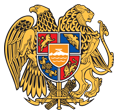 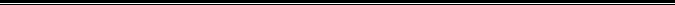 Հայաստանի Հանրապետության Սյունիքի մարզի Կապան համայնք 
ՀՀ, Սյունիքի մարզ, ք. Կապան, +374-285-42036, 060521818, kapan.syuniq@mta.gov.am